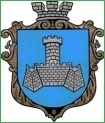 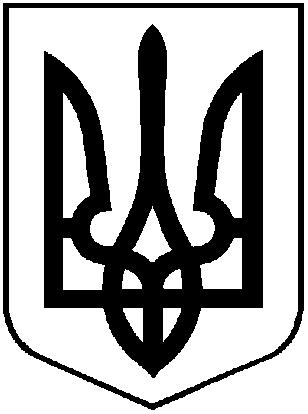 УКРАЇНАм. Хмільник Вінницької областіРОЗПОРЯДЖЕННЯМІСЬКОГО ГОЛОВИВід 14.02.2017р.                                                                                                  №63-р            Про скликання та порядок підготовки							31  сесії міської ради 7 скликанняВідповідно до ст.ст. 42,46 Закону України “Про місцеве самоврядування в Україні”:1. Скликати чергову 31  сесію міської ради 7 скликання 3 березня 2017 року о 10.00 годині у залі засідань міської ради /2 поверх/.2. На розгляд сесії винести питання:3.   Різне4. Рекомендувати головам постійних комісій міської ради провести засідання комісій 27 лютого 2017 року о 14.00 год. за напрямками розгляду питань.5. Головам постійних комісій висновки, пропозиції (рекомендації) до розглянутих на комісіях питань, протоколи засідань направити міському голові до початку сесії 3 березня 2017 року.6. Відділу інформаційної діяльності та комунікацій із громадськістю міської ради про місце, дату, час проведення та порядок денний сесії поінформувати населення через редакцію газети «13 округ» та офіційний веб-сайт міста Хмільника, а відділу організаційно-кадрової роботи міської ради депутатів міської ради.7. Контроль за виконанням цього розпорядження залишаю за собою.Міський голова		                    			 			С.Б.РедчикП.В.КрепкийІ.М.ПавлюкО.В.ТендерисН.А.БуликоваС.Ю.Магулко-Про хід виконання рішень, критичних зауважень та пропозицій, висловлених депутатами на попередніх сесіях міської ради 7 скликання, та депутатських звернень у міжсесійний період Інформація: Крепкого П.В., секретаря міської ради-Про інформування депутатів Хмільницької міської ради про звернення народного депутата України О.СироїдІнформація: Крепкого П.В., секретаря міської ради-Про план роботи Хмільницької міської ради на 1 півріччя 2017 рокуІнформація: Крепкого П.В., секретаря міської ради -Про визначення строків проведення звітування депутатів Хмільницької міської ради 7 скликання перед виборцямиІнформація: Крепкого П.В., секретаря міської ради -Про зняття з контролю рішень  міської ради 7 скликанняІнформація: Крепкого П.В., секретаря міської ради-Про припинення повноважень Гамак Л.Г.Інформація: Редчика С.Б., міського голови -Про затвердження на посаду заступника міського голови з питань діяльності виконавчих органів міської ради Сташка А.В.Інформація: Редчика С.Б., міського голови-Про затвердження на посаду заступника міського голови з питань діяльності виконавчих органів міської ради Загіки В.М.Інформація: Редчика С.Б., міського голови-Про затвердження Кодексу етики депутатів Хмільницької міської  ради та Хмільницького міського головиІнформація: Регеша О.В.,члена коаліції прозорі ради -Про хід виконання Програми розвитку  малого і  середнього підприємництва в місті Хмільнику на 2015-2016 рокиІнформація: Підвальнюка Ю.Г., начальника управління економічного розвитку та євроінтеграції міської ради-Про Програму розвитку малого і середнього підприємництва в місті Хмільнику на 2017-2018 рокиІнформація: Підвальнюка Ю.Г., начальника управління економічного розвитку та євроінтеграції міської ради-Про хід виконання Міської програми сприяння розвитку місцевого самоврядування та партнерських відносин у м.Хмільнику на 2016-2018 рокиІнформація: Підвальнюка Ю.Г., начальника управління економічного розвитку та євроінтеграції міської ради-Про внесення змін до рішення 9 сесії міської ради 7 скликання від 11.02.2016р. № 130 «Про Порядки використання коштів міського бюджету, передбачених на фінансування заходів Міської програми сприяння розвитку місцевого самоврядування та партнерських відносин у м. Хмільнику на 2016-2018 роки»Інформація: Підвальнюка Ю.Г., начальника управління економічного розвитку та євроінтеграції міської ради -Про затвердження Положення про порядок залучення інвесторів до реалізації інвестиційних проектів (будівництво, капітальний ремонт,  реконструкція, реставрація) по об’єктах містобудування різного призначення, в т.ч. незавершених будівництвомІнформація: Підвальнюка Ю.Г., начальника управління економічного розвитку та євроінтеграції міської ради-Про внесення змін та доповнень  до Міської програми сприяння розвитку місцевого самоврядування та партнерських відносин у м. Хмільнику на 2016 -2018 роки, затвердженої рішенням  3 сесії міської ради 7 скликання № 34 від 04.12.2015 року (зі змінами)Інформація: Підвальнюка Ю.Г., начальника управління економічного розвитку та євроінтеграції міської ради -Про хід виконання Стратегії стійкого розвитку міста Хмільника до 2020 рокуІнформація: Підвальнюка Ю.Г., начальника управління економічного розвитку та євроінтеграції міської ради-Про звіт щодо здійснення державної регуляторної  політики виконавчими органами Хмільницької міської ради за 2016 рікІнформація:Підвальнюка Ю.Г., начальника управління економічного розвитку та євроінтеграції міської ради-Про зміни в штатному розписі працівників виконавчих органів міської ради  Інформація:Брилянт В.В., завідувача сектору з питань кадрової роботи відділу організаційно-кадрової роботи міської ради   -Про виконання Міської програми розвитку культури та духовного відродження у м.Хмільнику на 2016-2018 рокиІнформація: Тендерис О.В., начальника відділу організаційно-кадрової роботи міської ради -Про внесення змін до Міської  комплексної програми підтримки учасників Антитерористичної операції та членів їхніх сімей – мешканців м. Хмільника на 2017 р. Інформація: Тимошенко І.Я., в.о. начальника управління праці та соціального захисту населення міської ради -Про внесення змін до Порядку використання коштів міського бюджету, передбачених для надання одноразової матеріальної допомоги відповідно до Міської  комплексної програми підтримки учасників Антитерористичної операції та членів їхніх  сімей – мешканців м. Хмільника  на 2017р., затвердженого рішенням 27  сесії міської ради 7 скликання від 13.12.2016р. № 631Інформація: Тимошенко  І.Я., в.о. начальника управління праці та соціального захисту населення міської ради-Про внесення змін та доповнень до Комплексної оборонно-правоохоронної  програми  на 2016-2020 роки «Безпечний Хмільник – взаємна відповідальність влади та громади» затвердженої рішенням19 сесії міської ради 7 скликання від 5.08.2016 р №451Інформація: Дубравського Й.В., начальника відділу цивільного захисту мобілізаційної роботи та взаємодії з правоохоронними органами міської ради-Про порядок використання коштів міського бюджету, передбачених на фінансування заходів  комплексної оборонно-правоохоронної програми  на 2016-2020 роки «Безпечний Хмільник – взаємна відповідальність влади та громади» затвердженої рішенням 19 сесії міської ради 7 скликання від 5.08.2016 р №451Інформація: Дубравського Й.В., начальника відділу цивільного захисту мобілізаційної роботи та взаємодії з правоохоронними органами міської ради-Про внесення змін та доповнень до Комплексної Програми захисту населення і територій м. Хмільника у разі загрози та виникнення надзвичайних ситуацій на 2016 – 2018 роки затвердженої рішенням 3 сесії міської ради 7 скликання від 04.12.2015 р №36 (зі змінами)Інформація:Дубравського Й.В., начальника відділу цивільного захисту мобілізаційної роботи та взаємодії з правоохоронними органами міської ради -Про внесення змін до міської програми розвитку фізичної культури і спорту у місті Хмільнику на 2016-2018 роки, затвердженої рішенням  03 сесії міської ради 7 скликання від 04.12.2015 р. №28 (зі змінами)Інформація: Бабюка М.М., директора Хмільницької ДЮСШ-Про внесення змін до Міської програми  розвитку освіти міста Хмільника на 2016-2018 роки (зі змінами) Інформація: Коведи Г.І., начальника управління освіти міської ради -Про окремі умови  оплати праці  міського голови та  секретаря ради  за  лютий 2017р.Інформація: Єрошенко С.С., начальника відділу бухгалтерського обліку, головного бухгалтера міської ради -Про внесення змін до Статуту КП «Хмільниккомунсервіс»Інформація: Сташок І.Г., начальника управління ЖКГ та КВ міської ради -Про внесення змін до Статуту КП «Хмільницька ЖЕК»Інформація: Сташок І.Г., начальника управління ЖКГ та КВ міської ради-Про погодження штатного розпису комунального підприємства «Хмільниккомунсервіс» Інформація: Сташок І.Г., начальника управління ЖКГ та КВ міської ради-Про внесення змін та доповнень до Програми забезпечення населення міста якісною питною водою на 2013-2020 роки(зі змінами)Інформація: Сташок І.Г., начальника управління ЖКГ та КВ міської ради-Про внесення змін до рішення 36 сесії міської ради 6 скликання  від 21.02.2013 р. №1087 «Про створення постійно діючої комісії для обстеження вулично-дорожньої мережі м. Хмільника» (зі змінами)Інформація: Сташок І.Г., начальника управління ЖКГ та КВ міської ради-Про внесення змін до Положення про конкурсний відбір суб’єктів оціночної діяльності для проведення незалежної оцінки комунального майна територіальної громади міста Хмільника (зі змінами)Інформація: Сташок І.Г., начальника управління ЖКГ та КВ міської ради -Про найменування вулиці в місті Хмільнику та затвердження реєстру назв вулиць, провулків, площ, проїздів та проспектів м. ХмільникаІнформація: Загнибороди М.М., начальника управління містобудування та архітектури міської ради, головного архітектора міста  -Про розроблення містобудівної документації – детального плану території в межах вулиць Меліоративної, Левадної, 276 стрілецької дивізії, Кутузова, Суворова, 1 Травня з реконструкцією застарілої багатоповерхової забудови  під багатоповерхове житлове будівництвоІнформація: Загнибороди М.М., начальника управління містобудування та архітектури міської ради, головного архітектора міста-Про внесення змін та доповнень до міської цільової Програми збереження та використання об’єктів культурної спадщини в м. Хмільнику на 2016-2020 роки"Інформація: Загнибороди М.М., начальника управління містобудування та архітектури міської ради, головного архітектора міста-Про затвердження містобудівної документації - Плану зонування території міста (Зонінг) Хмільника Вінницької областіІнформація: Загнибороди М.М., начальника управління містобудування та архітектури міської ради, головного архітектора міста-Про затвердження звіту про виконання бюджету  міста  Хмільника за  2016 рікІнформація: Тищенко Т.П., в.о. начальника фінансового управління міської ради -Про внесення змін до рішення 18 сесії Хмільницької міської ради 7 скликання від 12.07.2016р. № 401 „Про встановлення податку на майно”Інформація: Тищенко Т.П., в.о. начальника фінансового управління міської ради-Про розгляд звернень щодо надання пільг  зі сплати податку на майно в частині земельного податку у  2017 роціІнформація: Тищенко Т.П., в.о. начальника фінансового управління міської ради-Про внесення змін до рішення 19 сесії Хмільницької міської ради 6 скликання від 26.01.2012р. № 466 „Про встановлення єдиного податку”Інформація: Тищенко Т.П., в.о. начальника фінансового управління міської ради-Про внесення змін до рішення 28 сесії міської ради 7 скликання від 22.12.2016р. № 643 «Про бюджет міста Хмільника на 2017 рік» (зі змінами) Інформація: Тищенко Т.П., в.о. начальника фінансового управління міської ради- Про розміщення коштів бюджету м. Хмільника на депозитному рахункуІнформація: Тищенко Т.П., в.о. начальника фінансового управління міської ради-Про встановлення меж зон санітарної охорони свердловин № 1495, 2254 ПрАТ "Агрокомплекс Хмільникпродукт" у місті Хмільник Вінницької областіІнформація: Косенка О.В., в.о. начальника відділу земельних відносин міської ради-Питання землекористуванняІнформація: Косенка О.В., в.о. начальника відділу земельних відносин міської ради